 [ а р а р                                           ПОСТАНОВЛЕНИЕ07  апрель  2013- йыл                               № 10                                    07 апреля   2013  годаО внесении изменений в постановление администрации сельского поселения  Юмашевский  сельсовет муниципального района Чекмагушевский район Республики Башкортостан от 26 декабря 2012  года №  36                «О порядке администрирования доходов бюджета сельского поселения  Юмашевский сельсовет муниципального района Чекмагушевский район Республики Башкортостан»                В соответствии  со статьей 20 Бюджетного кодекса Российской Федерации и приказом Министерства финансов Российской Федерации от 21 декабря 2012 года № 171н «Об утверждении Указаний о порядке применения  бюджетной  классификации Российской Федерации на 2013 год и на плановый период 2014 и 2015 годов»    администрация сельского поселения  Юмашевский  сельсовет муниципального района Чекмагушевский район Республики Башкортостан постановляет:         1.  Пункт 2 Порядка администрирования доходов бюджета сельского поселения   Юмашевский   сельсовет муниципального района Чекмагушевский район Республики Башкортостан администрацией сельского поселения  Юмашевский сельсовет муниципального района Чекмагушевский район Республики Башкортостан, утвержденного    постановлением  администрации сельского поселения  Юмашевский  сельсовет муниципального района Чекмагушевский район Республики Башкортостан  от 26 декабря 2012 года № 36 «О порядке администрирования доходов бюджета сельского поселения  Юмашевский сельсовет муниципального района  Чекмагушевский район Республики Башкортостан»  дополнить кодами бюджетной классификации     2. Настоящее постановление  вступает в силу с 1 апреля 2013 года.     3. Контроль за исполнением настоящего постановления оставляю за собой.                       Исполняющий полномочий главы                         сельского поселения                                                                  А.А.СайдяковаБАШ[ОРТОСТАН  РЕСПУБЛИКА]ЫСА[МА{ОШ  РАЙОНЫ муниципаль районЫНЫ@   ЙОМАШ АУЫЛ СОВЕТЫ АУЫЛ  БИЛ^м^]Е  ХАКИМИ^ТЕ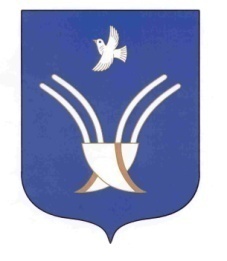 Администрация сельского поселения Юмашевский сельсоветмуниципального района Чекмагушевский район Республики БашкортостанКод бюджетной классификацииНаименование доходаОтветственный специалист791  2 02 04999 10 7502 151Прочие межбюджетные трансферты, передаваемые бюджетам поселений на благоустройство территорий населенных пунктов сельских поселенийбухгалтер791 2 02 04999 10 7503 151Прочие межбюджетные трансферты, передаваемые бюджетам поселений на осуществление дорожной деятельности в границах  сельских поселенийбухгалтер